LAPORAN TUGAS AKHIRPENERAPAN FIREWALL DAN IPTABLES PADA JARINGAN LOKAL DENGAN LINUX UBUNTU 10.10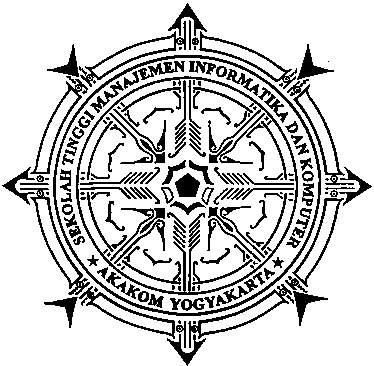 Disusun Oleh :Eka Putri MilawatiNomor Mahasiswa	: 093392032Jurusan	: Teknik Komputer Jenjang	: Diploma III SEKOLAH TINGGI MANAJEMEN INFORMATIKA DAN KOMPUTERAKAKOMYOGYAKARTA2011HALAMAN PENGESAHANPENERAPAN FIREWALL DAN IPTABLES PADA JARINGAN LOKAL DENGAN LINUX UBUNTU 10.10Telah diuji dan disahkan dihadapan tim penguji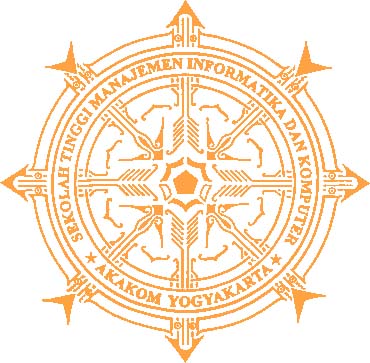 Sekolah Tinggi Manajemen Informatika dan KomputerAKAKOM YogyakartaPada Hari	:Tanggal	:Mengesahkan :   Ketua Jurusan					     Dosen PembimbingTotok Budioko, S.T.M.T		   		  Sigit Anggoro, S. T. M. T.HALAMAN MOTTOApapun yang ingin kau lakukan maka lakukanlah. Selama itu benar dan tidak merugikan orang lain abaikan saja apa kata orang dan melangkahlah ke depan.“Sesungguhnya sesudah kesulitan itu ada kemudahan dan hanya kepada Allah kamu berharap” {Al-Qur’an surah 94:5-6}HALAMAN PERSEMBAHANCoretan ini kupersembahkan pada beliau-beliau yang telah dengan tulus ikhlas membesarkan ananda .sertamereka yang telah membuat roda kehidupanku menjadi lebih berwarnaAyah Bunda tercinta, Adik-adikku tersayang, yang selalu jadi semangat dalam hidupku Ananda Agung Triantoro.vito internet zone,Mas pitoyo dan seluruh teman-temanku.KATA PENGANTAR	Puji syukur kehadirat Allah SWT yang telah melimpahkan Rahmat, hidayah dan inayahNya kepada penulis sehingga Laporan Tugas Akhir yang berjudul “PENERAPAN FIREWALL DAN IPTABLES PADA JARINGAN LOKAL DENGAN LINUX UBUNTU 10.10” dapat terselesaikan tepat pada waktunya. Rasa terima kasih yang begitu besar tidak lupa penulis ucapkan kepada Nabi besar sepanjang zaman, Muhammad SAW yang telah membawa kita semua bangkit dari zaman kebodohan.	Laporan Tugas Akhir ini disusun untuk memenuhi kewajiban penulis sebagai mahasiswa STMIK AKAKOM serta untuk menyelesaikan studi Diploma III Teknik Komputer tahun 2009 di STMIK AKAKOM Yogyakarta. Dalam menyusun Laporan Tugas Akhir ini, penulis dibantu oleh berbagai pihak. Oleh karena itu, pada kesempatan ini penulis ucapkan terimakasih kepada :Bapak Sigit Anggoro. S.T, M T selaku Ketua STMIK AKAKOM Yogyakarta.Bapak Drs. Berta Bednar, M.T sebagai pembantu I Bidang Akademik di Sekolah Tinggi Manajemen Informatika dan Komputer AKAKOM YogyakartaBapak Totok Budioko, S.T.M.T selaku Ketua Jurusan Teknik Komputer Diploma III STMIK AKAKOM Yogyakarta.Bapak Sigit Anggoro, S.T, M, T selaku dosen pembimbing penulis dalam menyelesaikan Laporan Tugas Akhir ini.Ayah dan ibunda tercinta yang senantiasa memberikan doa dan dukungannyaMbak Muswantinah, Mas Ciptadi,Dkk., Mas Pitoyo yang selalu selalu memberikan dorongan semangat dan bantuan.Teman-teman D3-TK angkatan 2007 yang telah memberi masukan-masukan dalam pengerjaan Tugas Akhir ini.Tak ada gading yang tak retak, mungkin peribahasa itulah yang tepat untuk menggambarkan laporan karena tak ada satu hal pun yang sempurna di dunia ini. Untuk itu kata maaf yang perlu penulis ucapkan atas kesalahan yang terdapat pada Laporan Tugas Akhir ini.Harapan penulis semoga Laporan Tugas Akhir ini dapat bermanfaat bagi penulis pada khususnya dan pembaca pada umumnya. Oleh karena itu, penulis sangat mengharapkan saran dan kritik dari pembaca.Yogyakarta,       Februari 2011PenulisDAFTAR ISIDAFTAR GAMBARDAFTAR TABELHalaman Judul …………………………………………………………….iHalaman Pengesahan…………………………………………………….iiHalaman Motto........... ……………………………………………………iiiPersembahan ….......………………………………….....…………….…ivKata Pengantar ……………………………………………………………v  Daftar Isi ……………………………………………………………..........viiDaftar  Gambar ………………………………………………………..….viiiDaftar Tabel……………………………………………………………….ixBAB I 	PENDAHULUAN	1.1. Latar Belakang Masalah ………………………………….1	1.2. Tujuan ……………………………………………………....3	1.3. Metode Penelitian.............. ………………………………3	1.4. Batasan Masalah ………………………………………….4BAB II	ANALISIS DAN PERANCANGAN	2.1. Pengertian.......... …………………………………………..5	2.2. Analisis Masalah........ …………………………………....7	2.3. Perancangan Jaringan…..…… ………………………….9              2.4. Analisis Kebutuhan........................................................ 10BAB III	PEMBAHASAN	3.1. Pengenalan Iptables …. ………………......……………...11	3.2. Penggunaan Iptables ……..………………....…………...12	3.3. Pengalamatan  IP ………...............................................17             3.4. Implementasi dan Pengujian............................................23BAB IV	PENUTUP	4.1. Kesimpulan ………………………………………………..35	4.2. Saran ……………………………………………………….36DAFTAR PUSTAKAGambar 2.1	Skema Jaringan Lokal dengan Firewall ..……………..9Gambar 3.1	Pengalamatan IP pada jaringanLokal....……………….14Gambar 3.2   Setting IP di client  1………………………………………24Gambar 3.3	Akses web oleh client saat Ip_forward dalam keadaan Default (0) ........................……………...........................28Gambar 3.4	Akses web oleh client saat Ip_forward dalam keadaan Aktif (1) ………………………..........................................28Gambar 3.5  Tampilan Awal Putty......................................................30Gambar 3.6   Chain INPUT ACCEPT ( ssh ke Firewall                      diijinkan)........................................................................30Gambar 3.7  Chain INPUT  DROP ( ssh ke Firewall tidak                      diijinkan)........................................................................31Gambar 3.8	Chain  FORWARD DROP ( Ping ke Webserver tidak                      diijinkan)........................................................................32Gambar 3.9   Chain FORWARD ACCEPT (   ke Webserver                      diijinkan)........................................................................33Gambar 3.10   Hasil Konfigurasi iptables yang telah dibuat ……………. 34Tabel 2.1	Spesifikasi Minimal Sebuah Firewall ..............……………10Tabel 3.1 	Port TCP dan UDP.………………………….......................16Tabel 3.2   Keterangan mengenai alamat IP.......................................17Tabel 3.3   Blok alamat IP Privat.........................................................20